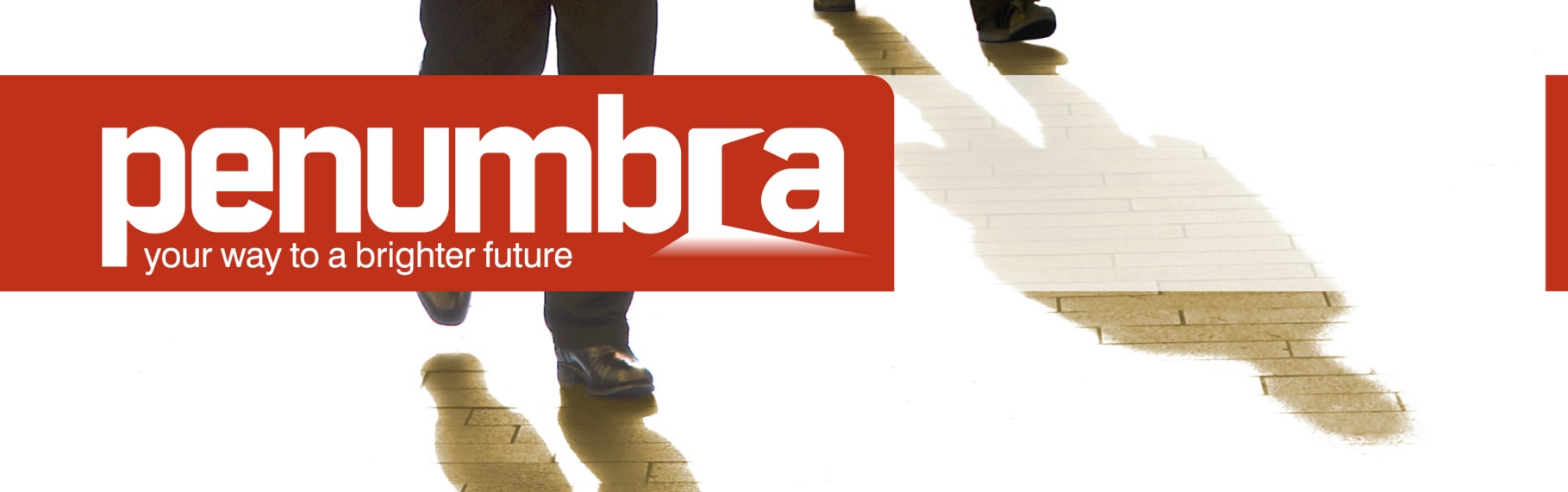 Office use:--------------Volunteer Application FormDesired Location DetailsFirst name Surname:Address:Postcode:Telephone:Mobile Telephone:E-mail:Please detail below any relevant past and present work experience, including voluntary workName of Organisation:Address & postcodePosition:   From:To:Summary of your duties and responsibilities in this role:      Summary of your duties and responsibilities in this role:      Summary of your duties and responsibilities in this role:      Summary of your duties and responsibilities in this role:      Name of Organisation:Address & postcodePosition:   From:To:Summary of your duties and responsibilities in this role:      Summary of your duties and responsibilities in this role:      Summary of your duties and responsibilities in this role:      Summary of your duties and responsibilities in this role:      Please detail below other useful experience, skills, education, training etc...Please detail below your interests and leisure activitiesName:Name:Position (job title):Position (job title):Relationship:Relationship:Organisation:Organisation:Address & PostcodeAddress & PostcodeTelephone:Telephone:E-mail:E-mail:Rehabilitation of Offenders Act (Exceptions) Order 1975The nature of the role for which you are applying requires that this post is exempt from the provision of Section 4(ii) of the Rehabilitation of Offenders Act, 1974 by virtue of the Rehabilitation of Offenders Act 1974 (Exceptions) Order, 1975 and you are therefore not entitled to withhold information about convictions which for other purposes are “spent” under the provisions of the Act and, in the event of employment, any failure to disclose such convictions could result in dismissal or disciplinary action by PenumbraHave you ever been convicted of a criminal offence, or are you at present the subject of criminal charges (please tick)?YesNoAre you aware of any adverse information that is currently held against you (please tick)?YesNoAdditional information Do you hold a driving license valid in the UK?YesNoDo we need to make any specific arrangements in order for you to attend the interview?YesNoIf yes, please give details:If yes, please give details:If yes, please give details:If yes, please give details:If yes, please give details:Do you have a PVG Scheme membership?                                                           Yes                   No     When are you available? Do you have a PVG Scheme membership?                                                           Yes                   No     When are you available? Do you have a PVG Scheme membership?                                                           Yes                   No     When are you available? Do you have a PVG Scheme membership?                                                           Yes                   No     When are you available? Do you have a PVG Scheme membership?                                                           Yes                   No     When are you available? Days YesNoEveningsYesNoWeekendsYesNoPersonal StatementPlease tell us why you are interested in volunteering for the Edinburgh Crisis Centre, consider: Why do you want to work with people who have mental health issues?What interests you in the crisis helpline role?What skills, experience and qualities do you hope to bring to your role as a crisis helpline volunteer?What do you hope to learn and gain as a volunteer with us?Personal Statement continued Declaration I confirm to the best of my knowledge the information on this form and any attached sheets is correct.Signed:Date:  Please return this form to:Human Resources, Norton Park, 57 Albion Road, Edinburgh, EH7 5QY or humanresources@penumbra.org.uk                                                                      Applications are viewed on a weekly basis